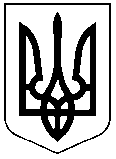 ЧЕРКАСЬКА  РАЙОННА  РАДАПРОТОКОЛдвадцятої шостої позачергової сесії районної радиVІІІ скликанням. Черкаси							22 грудня 2023 року1. Обрано депутатів	- 54 особи2. Взяли участь у роботі сесії – 36 депутатів    (список додається)ПОРЯДОК ДЕННИЙ:Про звіт голови Черкаської районної ради.Про стан законності, боротьби із злочинністю, охорони громадського порядку та результати діяльності Смілянської окружної прокуратури за поточний період 2023 року.Про районний бюджет Черкаського району на 2024 рік.Про внесення змін до рішення районної ради від 22.12.2022                    №22-4/VIІI  "Про районний бюджет Черкаського району на 2023 рік".Про районну комплексну програму підтримки внутрішньо переміщених осіб на період 2023-2025 роки.Про затвердження списку присяжних Городищенського районного суду.Про встановлення меж села Орловець Городищенсьої громади Черкаського району Черкаської області.Про встановлення (зміну) меж села Тернівка Тернівської сільської ради Черкаського району Черкаської області.Про встановлення (зміну) меж села Мала Смілянка Тернівської сільської ради Черкаського району Черкаської області.Про встановлення (зміну) меж села Сердюківка Тернівської сільської ради Черкаського району Черкаської області.Про встановлення (зміну) меж села Миколаївка Тернівської сільської ради Черкаського району Черкаської області.Про затвердження проекту землеустрою щодо встановлення меж адміністративно-територіальної одиниці с.Костянтинівка Балаклеївської сільської ради Черкаського району Черкаської області.Про затвердження проекту землеустрою щодо встановлення (зміни) меж с. Велика Яблунівка Березняківської сільської ради.Про надання згоди на передачу у спільну власність територіальних громад Черкаського району об'єкта права державної власності.Про ініціативу щодо передачі у спільну власність територіальних громад Черкаського району об’єкта права державної власності.Про передачу майна Канівській міській територіальній громаді.Про передачу комунального підприємства Канівській міській територіальній громаді.Про передачу майна з балансу КПТМ Черкаського району.Про передачу майна з балансу СКП "Райліс".Про план діяльності з підготовки проєктів регуляторних актів Черкаської районної ради на 2024 рік.Про умови оплати праці голови  Черкаської  районної ради на 2024 рік.Про умови оплати праці  заступника голови Черкаської  районної ради на 2024 рік.Про план роботи Черкаської районної ради на І півріччя 2024 року.Про внесення змін до рішення районної ради від 11.03.2021  №7-4/VІIІ "Про організацію прийому громадян депутатами Черкаської районної ради VІІІ скликання".Про внесення змін до рішення районної ради від 11.12.2020                №2-13/VІІІ "Про утворення президії Черкаської районної ради VІІІ скликання та затвердження її складу".Про дострокове припинення повноважень депутата Черкаської районної ради VIIІ скликання  ЗАЙВОЇ Л.Р.СЛУХАЛИ: Василенка Олександра Ігоровича, голову Черкаської районної ради, який прозвітував про діяльність за період із 01 грудня 2022 року по 30 листопада 2023 року, у тому числі про виконання Закону України "Про доступ до публічної інформації" та здійснення державної регуляторної політики виконавчим апаратом районної ради.ВИСТУПИВ: ВАСИЛЕНКО Олександр Ігорович, голова районної ради.ВИРІШИЛИ: рішення районної ради "Про звіт голови Черкаської районної ради" прийнято, додається.СЛУХАЛИ: САПЕЙКА Костянтина Яковича, заступника керівника Смілянської окружної прокуратури, який поінформував про стан законності, боротьби із злочинністю, охорони громадського порядку та результати діяльності Смілянської окружної прокуратури за поточний період 2023 року.ВИРІШИЛИ: рішення районної ради "Про стан законності, боротьби із злочинністю, охорони громадського порядку та результати діяльності Смілянської окружної прокуратури за поточний період 2023 року" прийнято, додається.СЛУХАЛИ: МАМАЙ Юлію Антонівну, тимчасово виконуючу обов'язки начальника фінансового управління Черкаської районної державної адміністрації, яка представила на розгляд депутатів проєкт районного бюджету Черкаського району на 2024 рік, запропонований Черкаською районною. державною адміністрацією. ВИСТУПИЛИ: Король Людмила Вікторівна, голова постійної комісії з питань бюджету, фінансів, інвестиційної політики та економічного розвитку, ВАСИЛЕНКО Олександр Ігорович, голова Черкаської районної ради.ВИРІШИЛИ: рішення районної ради "Про районний бюджет Черкаського району на 2024 рік" прийнято, додається.СЛУХАЛИ: МАМАЙ Юлію Антонівну, тимчасово виконуючу обов'язки начальника фінансового управління Черкаської районної державної адміністрації, яка представила на розгляд депутатів зміни до районного бюджету Черкаського району на 2023 рік, запропоновані Черкаською районною державною адміністрацією.ВИРІШИЛИ: рішення районної ради "Про внесення змін до рішення районної ради від 22.12.2022 №22-4/VIІI  "Про районний бюджет Черкаського району на 2023 рік"" прийнято, додається.СЛУХАЛИ: ІВАНОВА Олександра Васильовича, начальника управління соціального захисту Черкаської районної державної адміністрації, який поінформував про районну комплексну програму підтримки внутрішньо переміщених осіб на період 2023-2025 роки.ВИРІШИЛИ: рішення районної ради "Про районну комплексну програму підтримки внутрішньо переміщених осіб на період 2023-2025 роки" прийнято, додається.СЛУХАЛИ: ГРИЦЕНКО Ірину Василівну, начальника відділу юридичного управління та управління об'єктами комунальної  власності виконавчого апарату Черкаської районної ради, яка поінформувала про список присяжних Городищенського районного суду.ВИРІШИЛИ: рішення районної ради "Про затвердження списку присяжних Городищенського районного суду" прийнято, додається.СЛУХАЛИ: ГРИЦЕНКО Ірину Василівну, начальника відділу юридичного управління та управління об'єктами комунальної  власності виконавчого апарату Черкаської районної ради, яка поінформувала про проєкт землеустрою щодо встановлення меж села Орловець Городищенсьої громади Черкаського району Черкаської області..ВИРІШИЛИ: рішення районної ради "Про встановлення меж села Орловець Городищенсьої громади Черкаського району Черкаської області" прийнято, додається.СЛУХАЛИ:ГРИЦЕНКО Ірину Василівну, начальника відділу юридичного управління та управління об'єктами комунальної  власності виконавчого апарату Черкаської районної ради, яка поінформувала про проєкт землеустрою щодо встановлення (зміни) меж села Тернівка Тернівської сільської ради Черкаського району Черкаської областіВИРІШИЛИ: рішення районної ради "Про встановлення (зміну) меж села Тернівка Тернівської сільської ради Черкаського району Черкаської області" прийнято, додається.СЛУХАЛИ: ГРИЦЕНКО Ірину Василівну, начальника відділу юридичного управління та управління об'єктами комунальної  власності виконавчого апарату Черкаської районної ради, яка поінформувала про проєкт землеустрою щодо встановлення (зміни) меж села Мала Смілянка Тернівської сільської ради Черкаського району Черкаської областіВИРІШИЛИ: рішення районної ради "Про встановлення (зміну) меж села Мала Смілянка Тернівської сільської ради Черкаського району Черкаської області" прийнято, додається.СЛУХАЛИ: ГРИЦЕНКО Ірину Василівну, начальника відділу юридичного управління та управління об'єктами комунальної  власності виконавчого апарату Черкаської районної ради, яка поінформувала про проєкт землеустрою щодо встановлення (зміни) меж села Сердюківка Тернівської сільської ради Черкаського району Черкаської області.ВИРІШИЛИ: рішення районної ради "Про встановлення (зміну) меж села Сердюківка Тернівської сільської ради Черкаського району Черкаської області " прийнято, додається.СЛУХАЛИ: ГРИЦЕНКО Ірину Василівну, начальника відділу юридичного управління та управління об'єктами комунальної  власності виконавчого апарату Черкаської районної ради, яка поінформувала про проєкт землеустрою щодо встановлення (зміни) меж села Миколаївка Тернівської сільської ради Черкаського району Черкаської областіВИРІШИЛИ: рішення районної ради "Про встановлення (зміну) меж села Миколаївка Тернівської сільської ради Черкаського району Черкаської області" прийнято, додається.СЛУХАЛИ: ГРИЦЕНКО Ірину Василівну, начальника відділу юридичного управління та управління об'єктами комунальної  власності виконавчого апарату Черкаської районної ради, яка поінформувала про затвердження проєкту землеустрою щодо встановлення меж адміністративно-територіальної одиниці с.Костянтинівка Балаклеївської сільської ради Черкаського району Черкаської області.ВИРІШИЛИ: рішення районної ради "Про затвердження проекту землеустрою щодо встановлення меж адміністративно-територіальної одиниці с.Костянтинівка Балаклеївської сільської ради Черкаського району Черкаської області" прийнято, додається.СЛУХАЛИ: ГРИЦЕНКО Ірину Василівну, начальника відділу юридичного управління та управління об'єктами комунальної  власності виконавчого апарату Черкаської районної ради, яка поінформувала про затвердження проєкту землеустрою щодо встановлення (зміни) меж с. Велика Яблунівка Березняківської сільської ради.ВИРІШИЛИ: рішення районної ради "Про затвердження проекту землеустрою щодо встановлення (зміни) меж с. Велика Яблунівка Березняківської сільської ради" прийнято, додається.СЛУХАЛИ: ГРИЦЕНКО Ірину Василівну, начальника відділу юридичного управління та управління об'єктами комунальної  власності виконавчого апарату Черкаської районної ради, яка поінформувала про надання згоди на передачу у спільну власність територіальних громад Черкаського району об'єкта права державної власності.ВИРІШИЛИ: рішення районної ради "Про надання згоди на передачу у спільну власність територіальних громад Черкаського району об'єкта права державної власності" прийнято, додається.СЛУХАЛИ: ГРИЦЕНКО Ірину Василівну, начальника відділу юридичного управління та управління об'єктами комунальної  власності виконавчого апарату Черкаської районної ради, яка поінформувала про ініціативу щодо передачі у спільну власність територіальних громад Черкаського району об’єкта права державної власності.ВИРІШИЛИ: рішення районної ради "Про ініціативу щодо передачі у спільну власність територіальних громад Черкаського району об’єкта права державної власності" прийнято, додається.СЛУХАЛИ: ГРИЦЕНКО Ірину Василівну, начальника відділу юридичного управління та управління об'єктами комунальної  власності виконавчого апарату Черкаської районної ради, яка поінформувала про передачу майна Канівській міській територіальній громаді.ВИРІШИЛИ: рішення районної ради "Про передачу майна Канівській міській територіальній громаді" прийнято, додається.СЛУХАЛИ: ГРИЦЕНКО Ірину Василівну, начальника відділу юридичного управління та управління об'єктами комунальної  власності виконавчого апарату Черкаської районної ради, яка поінформувала про передачу комунального підприємства Канівській міській територіальній громаді.ВИСТУПИЛА: Дорошко Людмила Миколаївна, член постійної комісії з питань транспорту, зв’язку, комунальної власності та державної регуляторної політики, радник голови районної ради.Рішення районної ради не прийнято.СЛУХАЛИ: ГРИЦЕНКО Ірину Василівну, начальника відділу юридичного управління та управління об'єктами комунальної  власності виконавчого апарату Черкаської районної ради, яка поінформувала про передачу майна з балансу КПТМ Черкаського району.ВИРІШИЛИ: рішення районної ради "Про передачу майна з балансу КПТМ Черкаського району" прийнято, додається.СЛУХАЛИ: ГРИЦЕНКО Ірину Василівну, начальника відділу юридичного управління та управління об'єктами комунальної  власності виконавчого апарату Черкаської районної ради, яка поінформувала про передачу майна з балансу СКП "Райліс".ВИРІШИЛИ: рішення районної ради "Про передачу майна з балансу СКП "Райліс"" прийнято, додається.СЛУХАЛИ: ГРИЦЕНКО Ірину Василівну, начальника відділу юридичного управління та управління об'єктами комунальної  власності виконавчого апарату Черкаської районної ради, яка поінформувала про план діяльності з підготовки проєктів регуляторних актів Черкаської районної ради на 2024 рік.ВИРІШИЛИ: рішення районної ради "Про план діяльності з підготовки проєктів регуляторних актів Черкаської районної ради на 2024 рік" прийнято, додається.СЛУХАЛИ: Король Людмилу Вікторівну, голову постійної комісії з питань бюджету, фінансів, інвестиційної політики та економічного розвитку, яка поінформувала про умови оплати праці голови  Черкаської  районної ради на 2024 рік.ВИСТУПИЛИ: БУЛАТЕЦЬКИЙ Микола Іванович, депутат районної ради, фракція "ПОЛІТИЧНА ПАРТІЯ "ЗА МАЙБУТНЄ"", ВИШИВАНИЙ Валерій Миколайович, депутат районної ради, фракція "ПОЛІТИЧНА ПАРТІЯ "СЛУГА НАРОДУ", ЗАПОРОЖЕЦЬ Анатолій Вікторович, депутат районної ради, фракція "Політична партія Всеукраїнське об’єднання "ЧЕРКАЩАНИ", БАНДУРКО Валерія Олегівна, начальник Черкаської районної військової адміністрації, ВАСИЛЕНКО Олександр Ігорович, голова Черкаської районної ради, ДОРОШКО Людмила Миколаївна, депутатка районної ради, фракція "ПОЛІТИЧНА ПАРТІЯ "ЄВРОПЕЙСЬКА СОЛІДАРНІСТЬ", радник голови Черкаської районної ради, ТАРАХТІЙ Володимир Володимирович, депутат районної ради, фракція "ПОЛІТИЧНА ПАРТІЯ "СЛУГА НАРОДУ", начальник відділу з питань управління персоналом, документообігу та взаємодії з депутатами виконавчого апарату Черкаської районної ради.ВАСИЛЕНКО Олександр Ігорович підписав рішення "Про умови оплати праці голови  Черкаської  районної ради на 2024 рік" у присутності депутатів.ВИРІШИЛИ: рішення районної ради "Про умови оплати праці голови  Черкаської  районної ради на 2024 рік" прийнято, додається.СЛУХАЛИ: Король Людмилу Вікторівну, голову постійної комісії з питань бюджету, фінансів, інвестиційної політики та економічного розвитку, яка поінформувала про умови оплати праці  заступника голови Черкаської  районної ради на 2024 рік.ВИСТУПИЛИ: ГОНЧАРЕНКО Олександр Іванович, заступник голови Черкаської районної ради, ДОРОШКО Людмила Миколаївна, депутатка районної ради, фракція "ПОЛІТИЧНА ПАРТІЯ "ЄВРОПЕЙСЬКА СОЛІДАРНІСТЬ", радник голови Черкаської районної ради, ТАРАХТІЙ Володимир Володимирович, депутат районної ради, фракція "ПОЛІТИЧНА ПАРТІЯ "СЛУГА НАРОДУ", начальник відділу з питань управління персоналом, документообігу та взаємодії з депутатами виконавчого апарату Черкаської районної радиі.ВИРІШИЛИ: рішення районної ради "Про умови оплати праці  заступника голови Черкаської  районної ради на 2024 рік" прийнято, додається.СЛУХАЛИ: ГОНЧАРЕНКА Олександра Івановича, заступника голови Черкаської районної ради, який поінформував про внесення змін до рішення районної ради від 11.03.2021 №7-4/VІIІ "Про організацію прийому громадян депутатами Черкаської районної ради VІІІ скликання". Зміни пов'язані із достроковим припиненням повноважень депутатами.ВИРІШИЛИ: рішення районної ради "Про внесення змін до рішення районної ради від 11.03.2021 №7-4/VІIІ "Про організацію прийому громадян депутатами Черкаської районної ради VІІІ скликання"" прийнято, додається.СЛУХАЛИ: ГОНЧАРЕНКА Олександра Івановича, заступника голови Черкаської районної ради, який поінформував про внесення змін до рішення районної ради від 11.03.2021 №7-4/VІIІ "Про організацію прийому громадян депутатами Черкаської районної ради VІІІ скликання".ВИРІШИЛИ: рішення районної ради "Про внесення змін до рішення районної ради від 11.03.2021 №7-4/VІIІ "Про організацію прийому громадян депутатами Черкаської районної ради VІІІ скликання"" прийнято, додається.СЛУХАЛИ: ГОНЧАРЕНКА Олександра Івановича, заступника голови Черкаської районної ради, який поінформував про внесення змін до рішення районної ради від 11.12.2020 №2-13/VІІІ "Про утворення президії Черкаської районної ради VІІІ скликання та затвердження її складу".ВИСТУПИЛИ: МАРТИНЕНКО Олександр Григорович, депутат районної ради, фракція "Радикальна  партія Олега Ляшка", МАРТИНЕНКО Людмила Григорівна, депутат районної ради, фракція "Радикальна  партія Олега Ляшка".ВИРІШИЛИ: рішення районної ради "Про внесення змін до рішення районної ради від 11.12.2020  №2-13/VІІІ "Про утворення президії Черкаської районної ради VІІІ скликання та затвердження її складу"" прийнято, додається.СЛУХАЛИ: ГОНЧАРЕНКА Олександра Івановича, заступника голови Черкаської районної ради, який поінформував про дострокове припинення повноважень депутата Черкаської районної ради VIIІ скликання  ЗАЙВОЇ Л.Р.ВИСТУПИЛА: Зайва Лідія Романівна, депутат районної ради, фракція "ПОЛІТИЧНА ПАРТІЯ "ЄВРОПЕЙСЬКА СОЛІДАРНІСТЬ".ВИРІШИЛИ: рішення районної ради "Про дострокове припинення повноважень депутата Черкаської районної ради VIIІ скликання  ЗАЙВОЇ Л.Р." прийнято, додається.ВИСТУПИЛИ: БАНДУРКО Валерія Олегівна, начальник Черкаської районної військової адміністрації.ДЗЮБА Андрій Миколайович, депутат районної ради, фракція " ПОЛІТИЧНА ПАРТІЯ "ЗА МАЙБУТНЄ".Голова Черкаськоїрайонної ради							Олександр ВАСИЛЕНКО